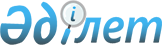 Мәслихаттың 2019 жылғы 30 желтоқсандағы № 336 "Жергілікті қоғамдастық жиналысының регламентін бекіту туралы" шешіміне өзгерістер енгізу туралыҚостанай облысы Амангелді ауданы мәслихатының 2021 жылғы 1 қарашадағы № 79 шешімі
      Амангелді аудандық мәслихаты ШЕШТІ:
      1. Мәслихаттың 2019 жылғы 30 желтоқсандағы № 336 "Жергілікті қоғамдастық жиналысының регламентін бекіту туралы" шешіміне (Нормативтік құқықтық актілерді мемлекеттік тіркеудің тізіліміне № 8880 болып енгізілді) келесі өзгерістер енгізілсін:
      көрсетілген шешіммен бекітілген жергілікті қоғамдастық жиналысының Регламентінде:
      1-тармақ жаңа редакцияда жазылсын:
      "1. Осы Амангелді ауданының ауыл, ауылдық округтерінің жергілікті қоғамдастық жиналысының регламенті (бұдан әрі - Регламент) "Қазақстан Республикасындағы жергілікті мемлекеттік басқару және өзін-өзі басқару туралы" Қазақстан Республикасы Заңының (бұдан әрі - Заң) 39-3-бабы 3-1-тармағына, Қазақстан Республикасы Ұлттық экономика министрінің 2017 жылғы 7 тамыздағы № 295 "Жергілікті қоғамдастық жиналысының үлгі регламентін бекіту туралы" бұйрығына (Нормативтік құқықтық актілерді мемлекеттік тіркеу тізілімінде№ 15630 болып тіркелген) сәйкес әзірленді.";
      4-тармақ мынадай редакцияда жазылсын:
      "4. Жиналыс жергілікті маңызы бар ағымдағы мәселелер бойынша өткізіледі:
      бағдарламалық құжаттардың, жергілікті қоғамдастықты дамыту бағдарламаларының жобаларын талқылау және қарау;
      ауыл, ауылдық округтер бюджетінің жобасын және бюджеттің атқарылуы туралы есепті келісу;
      ауылдың, ауылдық округтердің коммуналдық меншігін (жергілікті өзін-өзі басқарудың коммуналдық меншігін) басқару жөніндегі ауыл, ауылдық округтер әкімі аппаратының шешімдерін келісу;
      бюджеттің атқарылуын мониторингтеу мақсатында жиналысқа қатысушылар қатарынан жергілікті қоғамдастық комиссиясын құру;
      ауыл, ауылдық округтер бюджетінің атқарылуына жүргізілген мониторинг нәтижелері туралы есепті тыңдау және талқылау;
      ауылдың, ауылдық округтердің коммуналдық мүлкін иеліктен шығаруды келісу;
      жергілікті қоғамдастықтың өзекті мәселелерін, азаматтардың құқықтары мен бостандықтарын қозғайтын нормативтік құқықтық актілердің жобаларын талқылау;
      ауыл, ауылдық округтер әкіміне кандидат ретінде тіркеу үшін тиісті аудандық сайлау комиссиясына одан әрі енгізу үшін аудан әкімінің ауыл, ауылдық округтер әкімі лауазымына ұсынған кандидатураларын келісу;
      ауыл, ауылдық округтер әкімін лауазымынан босату туралы мәселеге бастамашылық жасау;
      жергілікті бюджеттен қаржыландырылатын және тиісті аумақтарда орналасқан мемлекеттік мекемелер мен ұйымдардың басшыларын тағайындау жөнінде ұсыныстар енгізу;
      жергілікті қоғамдастықтың басқа да ағымдағы мәселелері.";
      6-тармақ жаңа редакцияда жазылсын:
      "6. Заңның 39-3-бабы 3-тармағының 4-3) тармақшасында көзделген, жергілікті қоғамдастық жиналысының шақырылу уақыты, орны туралы жергілікті қоғамдастық жиналысының мүшелері жиналыс өткізілетін күнге дейін күнтізбелік үш күннен кешіктірілмей хабардар етілетін жағдайды қоспағанда, жиналыстың шақырылу уақыты, орны және талқыланатын мәселелер туралы жиналыстың мүшелері жиналыс өткізілетін күнге дейін күнтізбелік он күннен кешіктірілмей бұқаралық ақпарат құралдары арқылы немесе өзге де тәсілдермен хабардар етіледі.
      Әкім аппараты жиналыстың мүшелеріне және әкімге жиналыстың қарауына енгізілетін мәселелер бойынша қажетті материалдарды жиналысқа шақырғанға дейін күнтізбелік бес күннен кешіктірмей жазбаша түрде немесе электрондық құжат нысанында ұсынады.";
      12-тармақ жаңа редакцияда жазылсын:
      "12. Жиналыс өз өкілеттігі шеңберінде шақырылымға қатысып отырған жиналыс мүшелерінің көпшілік даусымен шешімдер қабылдайды.
      Дауыстар тең болған жағдайда жиналыстың төрағасы шешуші дауыс құқығын пайдаланады.
      Жиналыстың шешімі хаттамамен ресімделеді, онда:
      1) жиналыстың өткізілген күні мен орны;
      2) жиналыс мүшелерінің саны және тізімі;
      3) өзге де қатысушылардың саны және тегі, аты, әкесінің аты (бар болса) көрсетілген тізім;
      4) жиналыс төрағасы мен хатшысының тегі, аты, әкесінің аты (бар болса);
      5) күн тәртібі, сөйленген сөздердің қысқаша мазмұны және қабылданған шешімдер көрсетіледі.
      Хаттамаға жиналыстың төрағасы мен хатшысы қол қояды және хаттамада ауылдар, ауылдық округтер әкімдерінің өкілеттігін тоқтату туралы мәселеге бастамашылық жасау туралы жергілікті қоғамдастық жиналысының шешімі қамтылған жағдайларды қоспағанда, екі жұмыс күні ішінде ауыл, ауылдық округ әкіміне беріледі.
      Ауыл, ауылдық округ әкімінің өкілеттігін тоқтату туралы мәселеге бастамашылық жасау туралы шешімі бар жергілікті қоғамдастық жиналысының хаттамасына жиналыстың төрағасы мен хатшысы қол қояды және бес жұмыс күні ішінде ауданның тиісті мәслихатының қарауына беріледі.";
      13-тармақ жаңа редакцияда жазылсын:
      "13. Жиналыс қабылдаған шешімдерді ауыл, ауылдық округтер әкімідері бес жұмыс күнінен аспайтын мерзімде қарайды.
      Әкімдер жергілікті қоғамдастық жиналысының шешімімен келіспейтіндігін білдіруге құқылы, бұл осы регламенттің 2-тарауында көзделген тәртіппен осындай келіспеушілік тудырған мәселелерді қайта талқылау арқылы шешіледі.
      Ауыл, ауылдық округтер әкімдерінің келіспеушілігін тудырған мәселелерді шешу мүмкін болмаған жағдайда, мәселені жоғары тұрған әкім тиісті аудан мәслихатының отырысында алдын ала талқылаудан соң шешеді.".
      2. Осы шешім алғашқы ресми жарияланған күнінен кейін күнтізбелік он күн өткен соң қолданысқа енгізіледі.
					© 2012. Қазақстан Республикасы Әділет министрлігінің «Қазақстан Республикасының Заңнама және құқықтық ақпарат институты» ШЖҚ РМК
				
      Аудандық мәслихат хатшысы 

Қ. Кеделбаев
